					СОВЕТ ДЕПУТАТОВГОРОДСКОГО ПОСЕЛЕНИЯ  «РАБОЧИЙ ПОСЕЛОК ЧЕГДОМЫН»Верхнебуреинского муниципального районаХабаровского краяРЕШЕНИЕ29.12.2015 № 199О внесении изменений в Правила землепользования и застройки городского поселения «Рабочий поселок Чегдомын»В соответствии с Федеральным законом от 06.10.2003 года № 131-ФЗ "Об общих принципах организации местного самоуправления в Российской Федерации", ст. ст. 31, 32, 33 Градостроительного кодекса Российской Федерации, на основании протокола заседаний от 01 декабря 2015 года № 10/2015 публичных слушаний по проекту внесения изменений в Правила землепользования и застройки городского поселения «Рабочий поселок Чегдомын», заключения о результатах публичных слушаний по проекту внесения изменений в Правила землепользования и застройки городского поселения «Рабочий поселок Чегдомын», на основании ст. 12 Устава городского поселения "Рабочий поселок Чегдомын" Верхнебуреинского муниципального района Хабаровского края, Совет депутатов городского поселения «Рабочий поселок Чегдомын» Верхнебуреинского муниципального района Хабаровского краяРЕШИЛ:1.Внести изменения в Правила землепользования и застройки территории городского поселения «Рабочий поселок Чегдомын»:1.1. В карте границ территориальных зон, земельный участок протяженностью 710м, шириной 60м, расположенного примерно в 68 м по направлению на северо-восток от ориентира жилой дом, адрес ориентира: Хабаровский край, Верхнебуреинский район, п. Чегдомын, ул. Чегдомынская, 3, территориальную зону объектов железнодорожного транспорта («ИТ-1») изменить на санитарно-защитную зону объектов и предприятий («ПР-1»), согласно приложению. 2. Опубликовать настоящее Решение в газете « Рабочее слово» и в Вестнике нормативных правовых актов органов местного самоуправления городского поселения «Рабочий поселок и разместить на официальном сайте городского поселения "Рабочий поселок Чегдомын»" в сети Интернет.3. Контроль за выполнением настоящего решения возложить на постоянную комиссию по планово-бюджетным вопросам и вопросам социального характера Совета депутатов городского поселения «Рабочий поселок Чегдомын» (О.Ю. Харламов).4. Настоящее решение вступает в силу после его официального опубликования.Председатель Совета депутатов					В.В. Ефремов	И.о. главы городского поселения «Рабочий поселок Чегдомын»					В.Г. Ферапонтов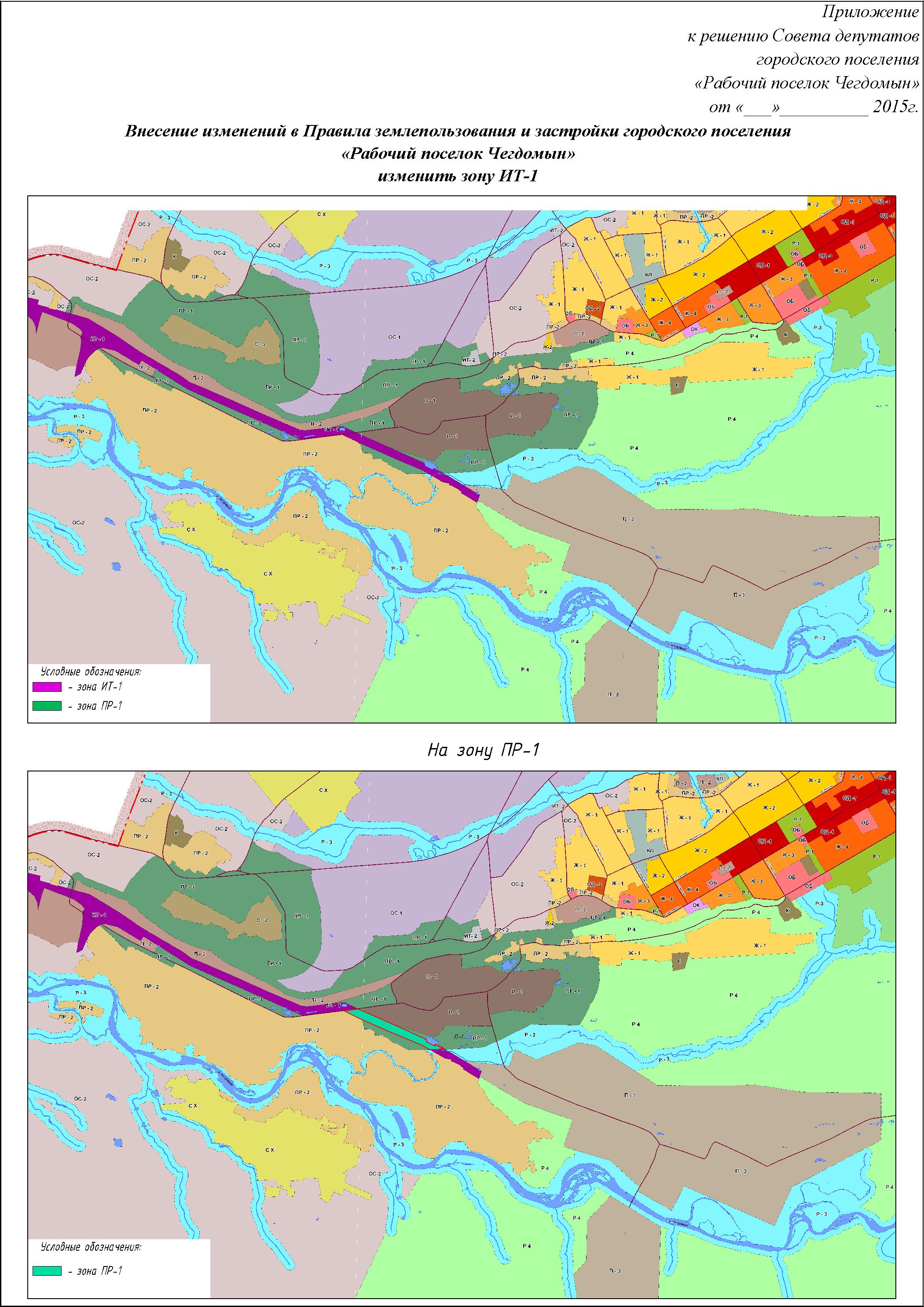 